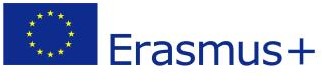 BANDO DI PARTECIPAZIONE PROGETTO ERASMUS+ (CALL 2023)PROGETTO ACCREDITATO - AZIONE CHIAVE 1: MOBILITÀ INDIVIDUALE A FINI DI APPRENDIMENTO Cod. Progetto: 2023-1-IT02-KA121-ADU-000144005MOBILITÀ DISCENTI ADULTIPremessaIl CPIA di Ancona propone la concessione di 30 BORSE di studio in mobilità internazionale a favore di DISCENTI ADULTI + 2 Borse Erasmus+ per una/un Insegnante Accompagnatrice/Accompagnatore, così distribuite:Art.1. Obiettivi del programma ERASMUS+Il programma Erasmus+ Azione Chiave 1 MOBILITÀ INDIVIDUALE sostiene diversi tipi di azioni tra le quali progetti di mobilità nel settore dell'istruzione/educazione, della formazione e della gioventù.All’interno di un progetto finanziato con l’Azione Chiave 1 di Erasmus+, gli alunni hanno l’opportunità di vivere un’esperienza europea, individuale o di gruppo, di confronto con altre scuole, e di trascorrere un periodo di studio in uno dei Paesi aderenti al Programma. Si tratta di un’opportunità di crescita, sviluppo di abilità e competenze per gli alunni e un’esperienza di grande arricchimento per la scuola nel suo insieme.Art. 2. Obiettivi, risultati e contenuti dell’iniziativaL’obiettivo specifico del progetto per la mobilità discenti è:“Aumentare le competenze chiave degli studenti, compresi quelli con minore opportunità”Le attività di mobilità all’estero mirano al conseguimento di uno o più dei seguenti risultati:Miglioramento della performance di apprendimento;Aumento dell'emancipazione e dell'autostima;Miglioramento delle competenze digitali e nelle lingue straniere;Potenziamento della consapevolezza interculturale;Partecipazione più attiva alla società;Potenziamento dell'interazione positiva con persone provenienti da contesti diversi;Miglioramento della consapevolezza del progetto europeo e dei valori dell'UE;La borsa di studio prevede:seminari di formazione, orientamento e preparazione all’esperienza all’estero;Formazione linguistica nella lingua Inglese;Transfert per l’aeroporto italiano a/r; vitto e alloggio per il periodo di studio all’estero;copertura assicurativa contro rischi, infortuni e Responsabilità Civile (RCT); Assistenza in loco da parte del tutor del partner estero;Attività didattiche presso scuole o enti esteri partner del progetto:Tutoraggio e monitoraggio dell’esperienza;Un incontro di valutazione post-esperienza;Valutazione finale delle competenze linguistiche attraverso la piattaforma OLS, se applicabile. La partecipazione dei destinatari selezionati alle attività sopra indicate È OBBLIGATORIA. Pertanto, la mancata o parziale partecipazione alle stesse potrà comportare, a insindacabile discrezione dell’organismo di invio, l’esclusione dal progetto e il mancato ottenimento delle certificazioni finali.Si riporta qui di seguito la tempistica del soggiorno all’estero nel paese di destinazione assegnati agli studenti selezionati:BERLINO  03/03/2024 – 10/03/2024     n° 10 borse + 1 accompagnatoreBerlino: Il percorso formativo prevede l’esplorazione di Berlino per scoprire i suoi molteplici aspetti.Ogni gruppo riceverà una serie di Card, che forniranno indizi e informazioni per guidare il loro percorso di scoperta. Ogni Card rappresenterà un tassello del "mosaico" della città.SCADENZA DOMANDE 20 FEBBRAIO 2024 ORE 10BRUXELLES   19/05/2024 - 25/05/2024      n° 10 borse + 2 accompagnatoriArt.3. Requisiti di partecipazioneIl presente bando è rivolto a studenti che:1. nel presente anno scolastico 2023-2024, frequentano corsi per adulti di questo istituto.2. non abbiano beneficiato di una borsa finanziata nell’ambito del programma Erasmus+ KA1 – Mobilità a fine di apprendimento, per l’anno scolastico 2022-2023, analoga a quella per cui si candidano.Art.4. Modalità di presentazione delle domandeLe candidature, a pena d’esclusione, dovranno essere presentate, entro e non oltre le scadenze indicate all’indirizzo istituzionale anmm077007@istruzione.it  producendo la seguente documentazione:a) Domanda di Partecipazione al progetto, redatta in forma chiara e leggibile secondo il modello allegato al presente bando (Allegato 1) debitamente sottoscritto;b) Fotocopia fronte-retro, di un documento di riconoscimento in corso di validità del candidato;c) permesso di soggiorno valido;d) passaporto in corso di validità;Conseguentemente non saranno prese in considerazione attestazioni rilasciate dopo il termine di scadenza del presente bando.Art.5. Modalità di selezioneTutte le domande pervenute che soddisfano i requisiti formali richiesti sono ammesse alla fase di Selezione.Qualora le candidature dovessero essere superiori rispetto ai posti disponibili si procederà tramite criteri indicati dalla commissione Erasmus.Si precisa che, in qualsiasi momento del processo di selezione o attuazione del progetto, qualora le dichiarazioni di un candidato risultassero false o erronee, questi verrà escluso dalla partecipazione al progetto stesso.L’esito della selezione, le date e i luoghi fissati per la selezione saranno comunicati tramite circolari della scuola direttamente dal referente di Progetto (Prof.ssa Angela Anderlucci). Tali informazioni saranno, inoltre, pubblicate sul sito Internet dell’Istituto scolastico.In caso di rinuncia alla borsa di uno o più beneficiari si attingerà alla graduatoria dei candidati idonei in lista di riserva. L’eventuale RINUNCIA da parte del vincitore alla borsa assegnata dovrà tassativamente pervenire entro e non oltre i 5 giorni successivi alla pubblicazione delle graduatorie, salvo eventuale proroga. Tale rinuncia va comunicata per iscritto alla scuola. Qualora la comunicazione di rinuncia alla Borsa di Studio o comunque l’impossibilità di partecipare al progetto pervenga oltre il termine stabilito, tutti i costi già sostenuti, direttamente attribuibili al candidato rinunciatario (spese di vitto e alloggio), dovranno essere rimborsati dal rinunciatario, entro 15 giorni dalla data di rinuncia stessa.Art.6. Impegno dei partecipantiGli studenti che supereranno la fase di selezione e parteciperanno al progetto, sono tenuti a:- rispettare le prescrizioni contenute nei documenti ufficiali e nelle indicazioni scritte e orali fornite dal proprio istituto- accettare il Paese e la destinazione assegnati per la realizzazione del percorso di studio all’estero;- effettuare per intero il soggiorno all’estero;- conformarsi alle disposizioni e ai regolamenti in vigore nell’organismo ospitante;- comportarsi in modo tale da non procurare intralcio all’attività didattiche e mantenere la massima riservatezza relativa all’organizzazione ospitante ed a qualsiasi altra informazione di cui si entri in possesso;- conformarsi alle diverse abitudini di vita, orari e regole di comportamento vigenti   negli appartamenti/strutture presso cui alloggia;- effettuare la valutazione finale delle competenze linguistiche attraverso la piattaforma OLS, se applicabile;- partecipare alle attività post-esperienza previste.Il mancato rispetto di tali obblighi comporterà l’esclusione dal progetto, incluso il rientro anticipato dall’estero. Le spese per il rientro anticipato saranno a carico dei  del beneficiario.Ancona, 08/03/2024 			                                     Il Dirigente Scolastico 					                                            Lidia ProsperiBruxelles: Il programma offerto dalla Camera di Commercio italiana    in Belgio prevede delle visite ai luoghi istituzionali dell’Unione Europea più 4 ore sulla rendicontazione dei progetti europei. I partecipanti approfondiranno la conoscenza delle istituzioni europee guidati da uno speaker: il Parlamento europeo, la Commissione europea, il Consiglio d’Europa. Si recheranno al Museo della Storia d’Europa e al quartieregenerale della NATO. Completerà l’esperienza un’escursione a Bruges, gioiello delle Fiandre.SCADENZA DOMANDE 15  MARZO 2024LUBJANA  22/04/2024 – 27/04/2024      n°10 borse + 1 accompagnatoreLubjana:  Questo e’ un corso sull’economia circolare e la sostenibilita’ .Titolo e obiettivi:  Rendere piu’ verde la mentalita’ degli studenti,economia circolare per un futuro sostenibie.Questo corso offre un’ esplorazione completa dei concetti di economia circolare,fondendo conoscenze teoriche con applicazioni pratiche.Mira a fornire ai partecipanti una solida comprensione dei principi dell’economia circolare, comprese le competenze necessarie per la loro implementazione pratica e un apprezzamento per le implicazioni sociali ed etiche delle pratiche sostenibili. Punti chiave di apprendimento: circolare e lineare, principi di progettazione circolare, modelli di business sostenibili.Viaggio green in treno e bus.SCADENZA DOMANDE 15  MARZO 2024 